			St. Leo the Great Catholic Church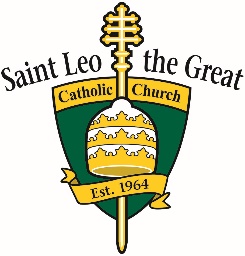 			2427 Marietta Avenue			Lancaster, PA 17601			717-394-1742			Fax:  717-394-1779			stleos.org                                        ⃝   New Parishioner	    ⃝  Parishioner UpdateFamily Last Name_______________________________________________________________Address__________________________________________________Apt #________________City/Zip__________________________________Primary Phone_________________________Marital Status:	⃝ Single	⃝ Married	   ⃝ Separated    	⃝ Divorced        ⃝ WidowedMarried at: ______________________________  City/State____________________________Date_______________________________________Did you have Catholic Marriage Preparation?     ⃝  Yes           ⃝  NoPreviously Married?      Husband:     ⃝  Yes        ⃝  No		Wife:     ⃝  Yes        ⃝  NoHead of Household:First Name_____________________________	⃝ M	⃝ F	Birthdate__________________					        Occupation______________________________________Cell#_______________________      Place of Work___________________________________Email:________________________________________     Religion_______________________Catholic Sacraments: 	⃝ Baptism     	⃝ 1st Communion     	⃝ Confirmation       ⃝ Holy MatrimonySpouse:  Maiden Name__________________________First Name_____________________________ 	⃝ M	⃝ F	Birthdate__________________						Occupation_____________________________________Cell#_______________________       Place of Work___________________________________Email:________________________________________     Religion_______________________Catholic Sacraments: 	⃝ Baptism     	⃝ 1st Communion     	⃝ Confirmation       ⃝ Holy Matrimony If you are seeking any sacraments for yourself or a family member, please list here (such as Baptism, 1st Communion, Confirmation, etc.)_____________________________________________________________________________  What is the best way to contact you? Please provide the Primary email, mobile number or phone number. O Email______________________   O Text_______________   O Phone________________Children living at home:Welcome to the Saint Leo’s Family!St. Leo the Great Volunteer Information FormSt. Leo the Great is a growing parish with many opportunities to serve.  We invite you to review the list below and select the ministries where you would like more information and/or volunteer.   If you are already serving as a volunteer on any of the activities listed below, PLEASE DO NOT COMPLETE THIS FORM unless you would like to sign up for a new activity.NAME_____________________________________________	PHONE____________________________________ADDRESS____________________________________  CITY__________________________	ZIP______________E-MAIL______________________________   PROFESSION/TALENTS______________________________________LITURGY						EVANGELIZATION MINISTRIES____Extraordinary Ministers of Holy Communion	____Armata Bianca         (*Church and *Homebound)			____Legion of Mary____Eucharistic Adoration				____Marian Prayer Group____Altar Servers					____Stewardship____Sacristy						____That Man is You____Usher						____Vacation Bible School (VBS)____Mass Reader					____Rite of Christian Initiation of Adults (RCIA)____Senior Choir (18+ years old)			____Charismatic Prayer Group____Adult Contemporary Choir (18+ years old)		____Gospel Reflection Group____Junior choir (St. Leo School Children		____Saturday Night RosaryEDUCATION MINISTRIES				SOCIAL JUSTICE AND ECUMENICAL MINISTRIES____St. Leo the Great School				____Alternative Gift Fair____Parish School Advisory Board			____Hempfield Area Food Pantry____Newsletter						____Giving Tree____Bible Study					____Sanctity For Life____Parent-Teacher Organization			____Outreach Ministry____Parish School of Religion (PSR)			____Waves of Mercy____St. Theresa Media Center				____St. Anne’s Bag Lunch Program____Women’s Bible Study				____St. Mary’s Meals____Young Adult Bible Study				____Evening Meals Salvation Army____Wednesday Evening Bible Study			____Catholic Worker HousePASTORAL MINISTRIES				PASTORAL MINISTRIES COUNTINUED____Parish Finance Council				____LAMBS____Parish Pastoral Council				____Altar Guild____Grandparents Association				____Church Cleaning____Marriage Mentor Couples				____Buildings and Grounds Committee____Prayer Chain					____Development Committee____Funeral Luncheon Committee			____Youth Ministry____New Parishioners Dinner Committee		____Knight of Columbus____Hospitality Committee		Time, Talent, and TreasureName____________________________________	Phone_____________________________If you would like information on volunteer opportunities, please let us know the kind of work that interests you.  Please include your talents and availability:____________________________________________________________________________________________________________________________________________________________________________________________________________________________________________________________________________________________________________________Do you want information on Youth Ministry?  (6th – 12th graders) _________________________and/or Armata Bianca (1st – 8th graders)  ____________________________________________                                    (Rosary Group)What types of events do you see yourself joining?  For example, Bible Studies, Eucharistic Adoration, Prayer Groups, Theology on Tap, Young Adult Bible Studies, etc.____________________________________________________________________________________________________________________________________________________________________________________________________________________________________________________________________________________________________________________Is there anything you would like to share about yourself or your family?____________________________________________________________________________________________________________________________________________________________________________________________________________________________________________________________________________________________________________________We are happy to have you join us!